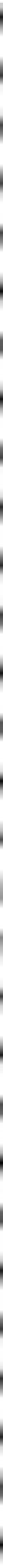 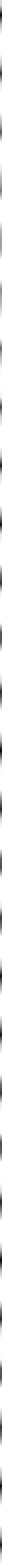 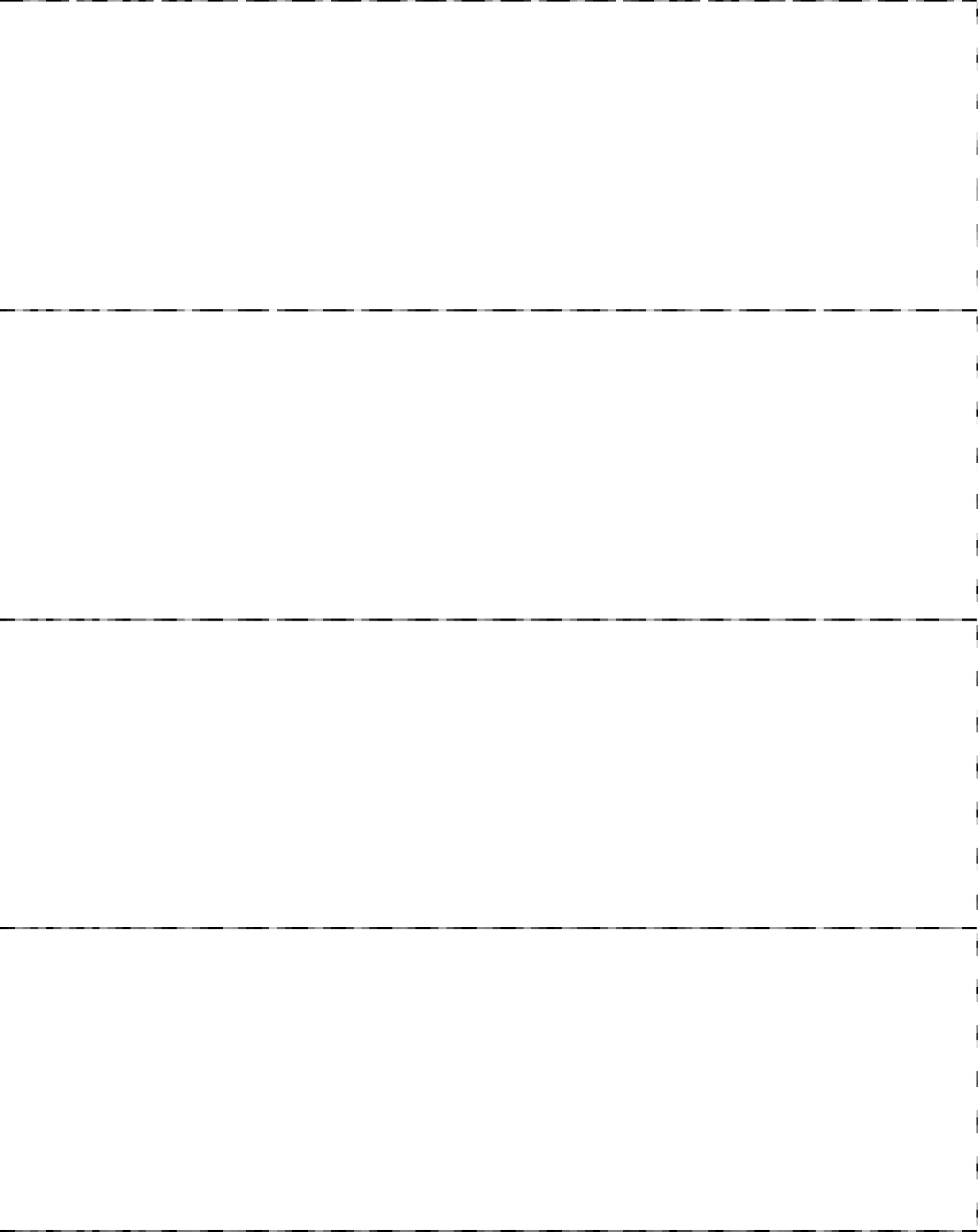 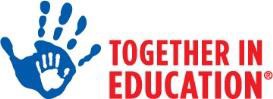 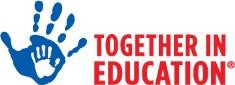 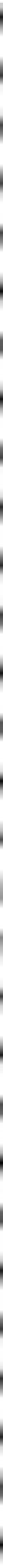 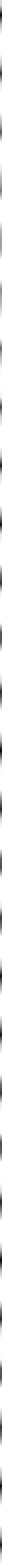 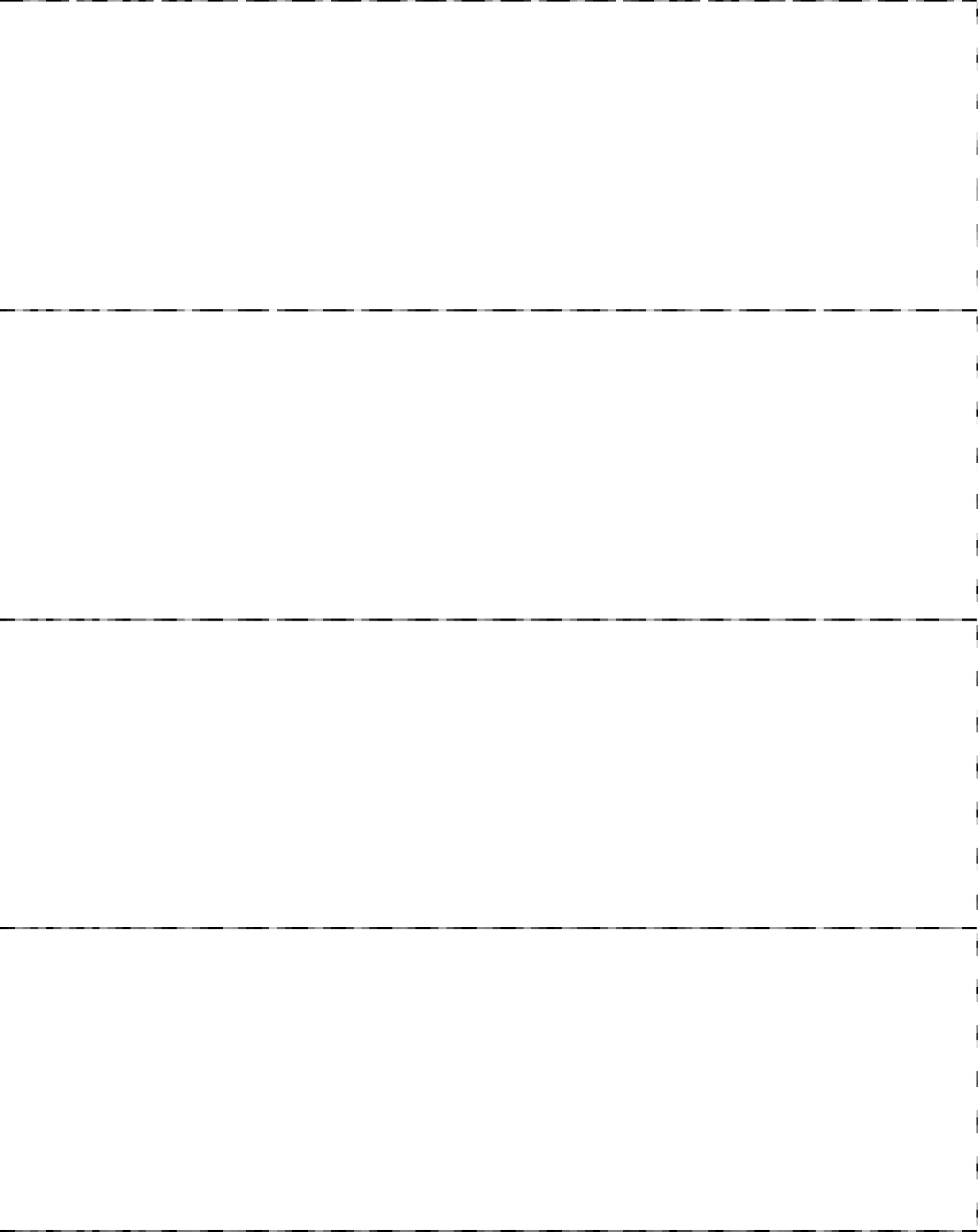 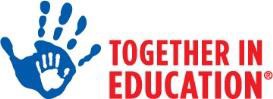 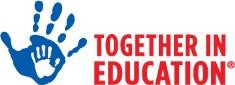 Link to our Together in Education Account at Harris TeeterLink to our Together in Education Account at Harris TeeterName of School:CORINTH HOLDERS HIGH SCHOOL PTSAName of School:CORINTH HOLDERS HIGH SCHOOL PTSAOur TIE account number is: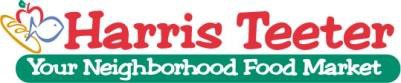 Our TIE account number is:Link to our Together in Education Account at Harris TeeterLink to our Together in Education Account at Harris TeeterName of School:CORINTH HOLDERS HIGH SCHOOL PTSAName of School:CORINTH HOLDERS HIGH SCHOOL PTSAOur TIE account number is:Our TIE account number is:Link to our Together inEducation Account at Harris TeeterLink to our Together inEducation Account at Harris TeeterName of School:CORINTH HOLDERS HIGH SCHOOL PTSAName of School:CORINTH HOLDERS HIGH SCHOOL PTSAOur TIE account number is:Our TIE account number is:Link to our Together in Education Account at Harris TeeterLink to our Together in Education Account at Harris TeeterName of School:CORINTH HOLDERS HIGH SCHOOL PTSAName of School:CORINTH HOLDERS HIGH SCHOOL PTSAOur TIE account number is:Our TIE account number is: